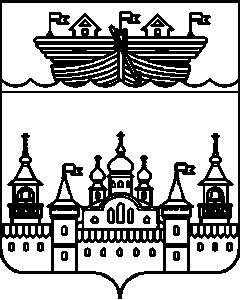 АДМИНИСТРАЦИЯ ЕГОРОВСКОГО СЕЛЬСОВЕТАВОСКРЕСЕНСКОГО МУНИЦИПАЛЬНОГО РАЙОНАНИЖЕГОРОДСКОЙ ОБЛАСТИПОСТАНОВЛЕНИЕ08 октября 2020 года	№ 53
Об утверждении Порядка составления и ведения реестра расходных обязательств Егоровского сельсовета Воскресенского муниципального района Нижегородской области
       В соответствии со статьей 87 Бюджетного кодекса Российской Федерации, администрация Егоровского сельсовета Воскресенского муниципального района Нижегородской области постановляет:1.Утвердить прилагаемый Порядок составления и ведения реестра расходных обязательств Егоровского сельсовета Воскресенского муниципального района Нижегородской области.2.Возложить на главного бухгалтера администрации Паузину Т.А. обязанность по составлению, ведению реестра расходных обязательств Егоровского сельсовета и по представлению реестра расходных обязательств Егоровского сельсовета в управление финансов администрации Воскресенского муниципального района Нижегородской области.3.Настоящее постановление обнародовать путем вывешивания на информационном стенде в помещении администрации сельсовета  и разместить в информационно-телекоммуникационной сети «Интернет» на официальном сайте администрации Воскресенского муниципального района. 4.Контроль за исполнением данного постановления оставляю за собой.5. Постановление вступает в силу со дня его обнародования.И.о. Главы администрации 	Ю.А.ЧерняевУтвержденпостановлением администрации Егоровского сельсоветаВоскресенского муниципального районаНижегородской областиот 08.10. 2020 года № 53 Порядоксоставления и ведения реестра расходных обязательств
Егоровского сельсовета Воскресенского муниципального района Нижегородской области(далее - Порядок)1.Общие положения1.1.Реестр расходных обязательств Егоровского сельсовета Воскресенского муниципального района Нижегородской области (далее- сельсовета) ведется с целью учета расходных обязательств, исполняемых за счет средств сельсовета, и оценки объема бюджетных ассигнований на исполнение действующих и принимаемых расходных обязательств в очередном финансовом году и плановом периоде.Данные реестра расходных обязательств сельсовета используются при составлении проекта бюджета, а также при определении объема бюджета действующих обязательств и бюджета принимаемых обязательств в очередном финансовом году и плановом периоде.1.2.В настоящем Порядке применяются следующие основные понятия и термины:реестр расходных обязательств субъектов бюджетного планирования бюджета сельсовета - свод (перечень) законов, иных нормативных правовых актов, обусловливающих публичные нормативные обязательства и (или) правовые основания для иных расходных обязательств с указанием соответствующих положений (статей, частей, пунктов, подпунктов, абзацев) законов и иных нормативных правовых актов, с оценкой объемов бюджетных ассигнований, необходимых для исполнения включенных в реестр обязательств;реестр расходных обязательств сельсовета – свод реестров расходных обязательств, составление и ведение которых осуществляется администрацией Егоровского сельсовета;бюджетные ассигнования на исполнение действующих расходных обязательств - ассигнования, состав и (или) объем которых обусловлены законами, нормативными правовыми актами, договорами и соглашениями, не предлагаемыми (не планируемыми) к изменению в текущем финансовом году, в очередном финансовом году или в плановом периоде, к признанию утратившими силу либо к изменению с увеличением объема бюджетных ассигнований, предусмотренного на исполнение соответствующих обязательств в текущем финансовом году, включая договоры и соглашения, заключенные (подлежащие заключению) получателями бюджетных средств во исполнение указанных законов и нормативных правовых актов;бюджетные ассигнования на исполнение принимаемых расходных обязательств - ассигнования, состав и (или) объем которых обусловлены законами, нормативными правовыми актами, договорами и соглашениями, предлагаемыми (планируемыми) к принятию или изменению в текущем финансовом году, в очередном финансовом году или в плановом периоде, к принятию либо к изменению с увеличением объема бюджетных ассигнований, предусмотренного на исполнение соответствующих обязательств в текущем финансовом году, включая договоры и соглашения, подлежащие заключению получателями бюджетных средств во исполнение указанных законов и нормативных правовых актов;муниципальные услуги (работы) – услуги (работы), оказываемые (выполняемые) органами местного самоуправления, и в случаях, установленных законодательством Российской Федерации, иными юридическими лицами;отчетный финансовый год - год, предшествующий текущему финансовому году;текущий финансовый год - год, в котором осуществляется исполнение бюджета, составление и рассмотрение проекта бюджета муниципального района на очередной финансовый год;очередной финансовый год - год, следующий за текущим финансовым годом;первый год планового периода - финансовый год, следующий за очередным финансовым годом;второй год планового периода - финансовый год, следующий за первым годом планового периода.2.Порядок составления и ведения реестра расходных обязательств Егоровского сельсовета Воскресенского муниципального района Нижегородской области2.1.Реестр расходных обязательств Егоровского сельсовета составляется администрацией Егоровского сельсовета.2.2.Реестр расходных обязательств субъектов бюджетного планирования составляется и ведется администрацией Егоровского сельсовета в соответствии с настоящим Порядком и представляется в управление финансов администрации Воскресенского муниципального района Нижегородской области.2.3. Администрацией Егоровского сельсовета ежегодно составляется:предварительный (плановый) реестр расходных обязательств бюджета  сельсовета  - в сроки, установленные администрацией  Воскресенского  муниципального района;уточненный реестр расходных обязательств бюджета сельсовета  - не позднее 30 дней после принятия решения сельского Совета Егоровского сельсовета  о  бюджете сельсовета.2.4. Расходные обязательства, не включенные в реестр расходных обязательств бюджета сельсовета, не учитываются при составлении среднесрочного финансового плана сельсовета и проекта решения сельского Совета Егоровского сельсовета о бюджете сельсовета.2.5. Администрация Егоровского сельсовета представляет в управление финансов администрации Воскресенского муниципального района Нижегородской области:предварительный (плановый) реестр расходных обязательств бюджетного планирования бюджета сельсовета - в сроки, установленные администрацией Воскресенского муниципального района;уточненный реестр расходных обязательств бюджетного планирования бюджета сельсовета - не позднее 15 дней после принятия решения сельского Совета Егоровского сельсовета  о бюджете сельсовета на очередной финансовый год.2.6. Реестр расходных обязательств бюджетного планирования бюджета сельсовета  составляется по форме согласно приложению к настоящему Порядку.2.7.В реестре расходных обязательств бюджетного планирования бюджета сельсовета в соответствии с формой, предусмотренной приложением 1 к настоящему Порядку, указываются:в графе 1 - наименование полномочия, расходного обязательства;в графах 2 - 10 - реквизиты нормативных правовых актов, договоров, соглашений, содержащих правовые основания для финансового обеспечения расходных обязательств и расходования бюджетных средств;в графе 11 - код раздела классификации расходов бюджетов, по которому предусматриваются ассигнования на исполнение расходного обязательства (групп расходных обязательств);в графе 12 - код подраздела классификации расходов бюджетов, по которому предусматриваются ассигнования на исполнение расходного обязательства (групп расходных обязательств);в графах 13 - 14 - объемы ассигнований на исполнение расходного обязательства за отчетный финансовый год в соответствии с отчетом об исполнении районного бюджета - плановые и фактические показатели соответственно;в графе 15 - объем ассигнований, предусмотренный на исполнение расходного обязательства в текущем финансовом году в соответствии с уточненной сводной бюджетной росписью;в графах 16 - 18 - объем ассигнований, необходимый для исполнения расходного обязательства в очередном финансовом году с выделением бюджетов действующих и принимаемых обязательств;в графах 19 - 21 - объем ассигнований, необходимый для исполнения расходного обязательства в первом году планового периода с выделением бюджетов действующих и принимаемых обязательств;в графах 22 - 24 - объем ассигнований, необходимый для исполнения расходного обязательства во втором году планового периода с выделением бюджетов действующих и принимаемых обязательств."2.8.В случае изменения бюджетной классификации Российской Федерации данные по отчетному и текущему финансовым годам в реестре расходных обязательств отражаются в соответствии с указаниями управления финансов администрации Воскресенского муниципального района.2.9.Реестры расходных обязательств бюджетного планирования бюджета сельсовета представляются в управление финансов администрации Воскресенского муниципального района в бумажном виде.2.10.Администрация сельсовета в течение финансового года ведет свои реестры расходных обязательств, которые подлежат уточнению при внесении изменений в Решение о бюджете Егоровского сельсовета на очередной финансовой год.3.Критерии введения новых (увеличения объема действующих) расходных обязательств.3.1.Формирование реестра расходных обязательств осуществляется исходя из принципа первоочередности включения в него действующих расходных обязательств перед включением новых принимаемых расходных обязательств.3.2.Увеличение действующих расходных обязательств отражается в графе "Бюджет действующих обязательств" реестра расходных обязательств. Процедура увеличения действующих расходных обязательств не предусматривает необходимости принятия нормативных правовых актов. Увеличение действующих расходных обязательств происходит вследствие роста инфляции, изменения цен на продукцию естественных монополий и других факторов, находящихся вне сферы прямого влияния органов местного самоуправления района.Порядок расчета бюджетных ассигнований на увеличение действующих расходных обязательств устанавливается в методике планирования бюджетных ассигнований бюджета муниципального района на очередной финансовый год и плановый период, ежегодно утверждаемой администрацией Воскресенского муниципального района (далее - методика).3.3.Новые принимаемые расходные обязательства включаются в реестр расходных обязательств при условии наличия средств бюджета муниципального района, оставшихся после включения в реестр расходных обязательств действующих расходных обязательств.Новые принимаемые расходные обязательства должны соответствовать приоритетным направлениям формирования бюджетного планирования бюджета сельсовета, бюджетных ассигнований на исполнение принимаемых обязательств, устанавливаемым в методике.Новые принимаемые расходные обязательства возникают в результате принятия новых нормативных правовых актов, внесения изменений в действующие нормативные правовые акты.Приложениек постановлению администрацииЕгоровского сельсоветаВоскресенского муниципального района Нижегородской областиот  08 октября  2020 года № 53  Реестр расходных обязательств Егоровского сельсовета Воскресенского сельсовета Нижегородской области (реестр расходных обязательств субъекта бюджетного планирования Егоровского сельсовета)Наименование субъекта бюджетного планирования:Единица измерения: тыс. руб. (с точностью до первого десятичного знака)Наименование полномочия, расходного обязательстваПравовое основание финансового обеспечения и расходования средств (нормативные правовые акт, договоры, соглашения)Правовое основание финансового обеспечения и расходования средств (нормативные правовые акт, договоры, соглашения)Правовое основание финансового обеспечения и расходования средств (нормативные правовые акт, договоры, соглашения)Правовое основание финансового обеспечения и расходования средств (нормативные правовые акт, договоры, соглашения)Правовое основание финансового обеспечения и расходования средств (нормативные правовые акт, договоры, соглашения)Правовое основание финансового обеспечения и расходования средств (нормативные правовые акт, договоры, соглашения)Правовое основание финансового обеспечения и расходования средств (нормативные правовые акт, договоры, соглашения)Правовое основание финансового обеспечения и расходования средств (нормативные правовые акт, договоры, соглашения)Правовое основание финансового обеспечения и расходования средств (нормативные правовые акт, договоры, соглашения)Код расхода по БККод расхода по БКОбъем средств на исполнение расходного обязательства Объем средств на исполнение расходного обязательства Объем средств на исполнение расходного обязательства Объем средств на исполнение расходного обязательства Объем средств на исполнение расходного обязательства Объем средств на исполнение расходного обязательства Объем средств на исполнение расходного обязательства Объем средств на исполнение расходного обязательства Объем средств на исполнение расходного обязательства Объем средств на исполнение расходного обязательства Объем средств на исполнение расходного обязательства Объем средств на исполнение расходного обязательства Наименование полномочия, расходного обязательстваРоссийской ФедерацииРоссийской ФедерацииРоссийской Федерациисубъекта Российской Федерациисубъекта Российской Федерациисубъекта Российской ФедерациисельсоветасельсоветасельсоветаКод расхода по БККод расхода по БКотчетный годотчетный годтекущий год очередной годочередной годочередной годплановый годплановый годплановый годплановый годплановый годплановый годНаименование полномочия, расходного обязательстваНаименование номер и дата Номер статьи (подстатьи), пункта (подпункта)Дата вступления в силу и срок действияНаименование номер и датаНомер статьи (подстатьи), пункта (подпункта)Дата вступления в силу и срок действияНаименование номер и датаНомер статьи (подстатьи), пункта (подпункта)Дата вступления в силу и срок действияразделподразделпланфакттекущий год ВсегоБДОБПОВсегоБДОБПОВсегоБДОБПО1234567891011121314151617181920212223241.Расходные обязательства, возникшие в результате принятия нормативных правовых актов сельсовета, заключения договоров (соглашений), всегоххххххххиз них:1.1.Расходные обязательства, возникшие в результате принятия нормативных правовых актов сельсовета, заключения договоров (соглашений) в рамках реализации вопросов местного значения сельсовета, всегохххххххх +  +1.2.Расходные обязательства, возникшие в результате принятия нормативных правовых актов сельсовета, заключения договоров (соглашений) в рамках реализации полномочий органов местного самоуправления сельсовета по решению вопросов местного значения сельсовета, всегохххххххх + +1.3.Расходные обязательства, возникшие в результате принятия нормативных правовых актов сельсовета, заключения договоров (соглашений) в рамках реализации органами местного самоуправления сельсовета прав на решение вопросов, не отнесенных к вопросам местного значения сельсовета, всегохххххххх +по перечню, предусмотренному Федеральным законом от 06.10.2003 № 131-ФЗ «Об общих принципах организации местного самоуправления в Российской Федерации», всегохххххххх……1.3.2.по участию в осуществлении государственных полномочий (не переданных в соответствии со статьей 19 Федерального закона от 06.10.2003 № 131-ФЗ «Об общих принципах организации местного самоуправления в Российской Федерации»), если это участие предусмотрено федеральными законами, всегохххххххх…1.3.3.по реализации вопросов, не отнесенных к компетенции органов местного самоуправления других муниципальных образований, органов государственной власти и не исключенных из их компетенции федеральными законами и законами субъектов Российской Федерации, всегохххххххх………1.4.Расходные обязательства, возникшие в результате принятия нормативных правовых актов сельсовета, заключения договоров (соглашений) в рамках реализации органами местного самоуправления сельсовета отдельных государственных полномочий, переданных органами государственной власти Российской Федерации и (или) органами государственной власти субъекта Российской Федерации, всегохххххххх1.4.1.за счет субвенций, предоставленных из федерального бюджета или бюджета субъекта Российской Федерации, всегохххххххх…1.4.2.за счет собственных доходов и источников финансирования дефицита бюджета сельсовета, всего………1.5.Расходные обязательства, возникшие в результате принятия нормативных правовых актов сельсовета, заключения соглашений, предусматривающих предоставление межбюджетных трансфертов из бюджета сельсовета другим бюджетам бюджетной системы Российской Федерации, всегохххххххх1.5.1.по предоставлению дотаций на выравнивание бюджетной обеспеченности городских, сельских поселений, всего1.5.2.по предоставлению субсидий в бюджет субъекта Российской Федерации, всего1.5.3.по предоставлению субвенций в бюджеты городских, сельских поселений, предоставленных из федерального бюджета и (или) бюджета субъекта Российской Федерации, в случае наделения федеральным законом и (или) законом субъекта Российской Федерации органов местного самоуправления сельсовета полномочиями органов государственной власти по расчету и предоставлению субвенций бюджетам городских, сельских поселений, всего…1.5.4.по предоставлению иных межбюджетных трансфертов, всего1.5.4.1.в бюджет городского, сельского поселения в случае заключения соглашения с органами местного самоуправления отдельных поселений, входящих в состав сельсовета, о передаче им осуществления части своих полномочий по решению вопросов местного значения, всего…1.5.4.2.в иных случаях, не связанных с заключением соглашений, предусмотренных в подпункте 1.5.4.1, всего…